РЕЧЕВАЯ КАРТА II. Состояние речевого аппарата, голосовой функции и просодики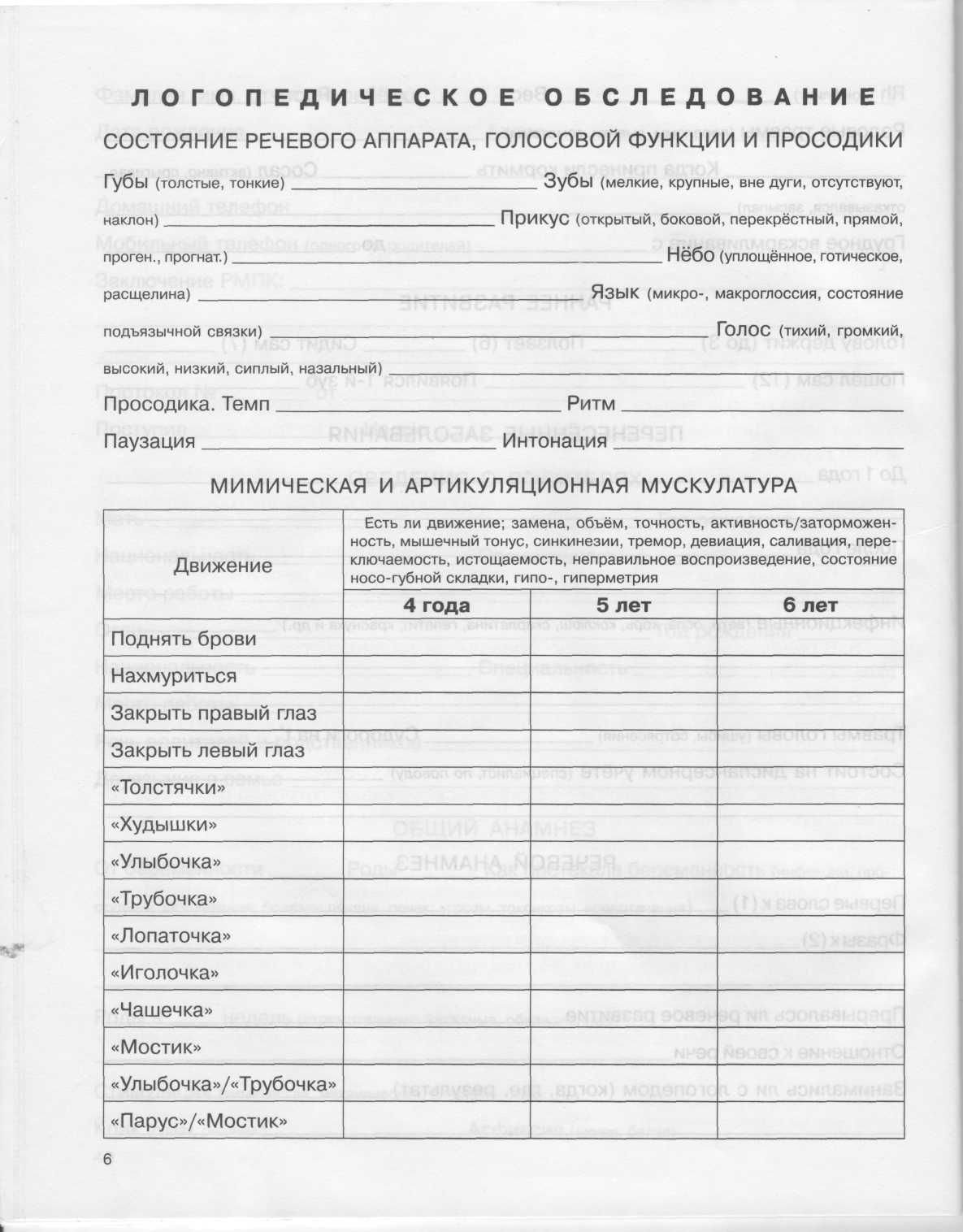 III. Диагностика фонетической стороны речи (звукопроизношение)Инструкция: Прочитай, что написано.IV. Обследование чтения и связной речиИнструкция: Прочитай рассказ вслух и перескажи.Мы бродили весной в лесу и наблюдали жизнь дупляных птиц: дятлов, сов. Вдруг в той стороне, где у нас раньше было намечено интересное дерево, мы услышали звук пилы. То была, как нам говорили, заготовка дров из сухостойного леса для стеклянного завода. Мы побоялись за наше дерево, поспешили на звук пилы, но было уже поздно: наша осина лежала, и вокруг её пня было множество пустых еловых шишек. Это всё дятел отшелушил за долгую зиму, собирал, носил на эту осинку, закладывал между двумя суками своей мастерской и долбил. Около пня, на срезанной нашей осине, два паренька отдыхали. Эти два паренька только и занимались тем, что пилили лес. – Эх вы, проказники! – сказали мы и указали им на срезанную осинку. – Вам велено резать сухостойные деревья, а вы что сделали? – Дятел дырки наделал, – ответили ребята. – Мы поглядели и, конечно, спилили. Всё равно пропадёт. Стали всем вместе осматривать дерево. Оно было совсем свежее, и только на небольшом пространстве, не более метра в длину, внутри ствола прошёл червяк. Дятел, очевидно, выслушал осину, как доктор: выстукал её своим клювом, понял пустоту, оставляемую червём, и приступил к операции извлечения червя. И второй раз, и третий, и четвёртый… Нетолстый ствол осины походил на свирель с клапанами. Семь дырок сделал «хирург» и только на восьмой захватил червяка, вытащил и спас осину. Мы вырезали этот кусок как замечательный экспонат для музея. – Видите, – сказали мы ребятам, – дятел – это лесной доктор, он спас осину, и она бы жила и жила, а вы её срезали. Пареньки подивились. Заключение:_________________________________________________________________________________________________________________________________________________________________________________________________________________________________________________________________________________________________________________________________________________________________________________________________________________________________________________________________________________________________________________________________________________________________________________________________________________________________________________________________________________________________________Рекомендации:______________________________________________________________________________________________________________________________________________________________________________________________________________________________________________________________________________________________________________________________________________________________________________________________________________________________________________________________________________________________________________________________________________________________________________________________________________________________________________________________________________________________________Дата обследования Логопед                                                                 I. Анкетные данные1. ФИО ребенка(пол)2. Дата рождения (возраст)                            3. Группа детского сада4. Мать (ФИО, год рождения, национальность, специальность, место работы)5. Отец (ФИО, год рождения, национальность, специальность, место работы)6. Речь родителей и родственников7. От какой беременности ребенок8. Характер протекания беременности, родов9. Перенесенные заболевания (инфекционные, травмы) до 1 годаПосле годаНаблюдался ли у невролога, психиатра (по поводу)Стоит ли на диспансерном учете (специалист, по поводу)10. Голову держит (до 3 мес.)Ползает (6 мес.)Сидит сам (7 мес.)Пошел сам (12 мес.)11. Гуление (2-3 мес.)Лепет (с 3-4 мес.)Первые слова (с 1 г.)Первые фразы (с 1,5-2 г.)Занимался ли с логопедом (с какого возраста)1. Открой рот и скажи: «Ааа»/закрой рот2. Закрой правый/левый глаз3. Подними брови4. Нахмурься5. «Толстячки» (надуй щеки)6. «Худышки» (втяни щеки)7. «Улыбочка»8. «Трубочка»9. «Улыбочка»/«Трубочка» (чередование, 3 раза)10. Высунь язык вперед, вправо-влево, вверх-внизСС’СумкаСемьУсыПисьмоАвтобусГусьЗЗ’ЗамокЗеленыйВазаУзелЗвездаЗемляникаЦЦветыПуговицаИндеецШЖШахматыЖукМешокНожницыДушНожиЧЩЧемоданЩукаБабочкаОвощиКлючПлащРР’РыбаРеменьВедроВеревкаТракторДверьЛЛ’ЛампаЛимонМолотокТелефон БелкаЕль jМЯблокоМорковьТроллейбусКомарПлатьеКостюмНБНоскиБананТанкБутылкаДиванБарабанДВДеревоВаннаДыняСоваРадугаГвоздиКК’КонфетыКедыБанкаВаленкиИндюкСумкаГГ’ГолубьГиряИглаГитараПопугайСапогиХХ’ХолодильникМухиУхоОрехиПетухДухи